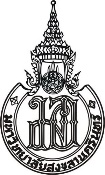 บันทึกข้อความส่วนงาน สำนักงานกลาง อุทยานวิทยาศาสตร์ มหาวิทยาลัยสงขลานครินทร์  โทร   1241ที่ ม.อ. 018.1/64-371	 		    วันที่  5 พฤษภาคม 2564เรื่อง	ขออนุมัติเบิกจ่ายค่าใช้จ่ายในการจัดซื้อฟิล์มกรองแสงพร้อมติดตั้ง จำนวน 1 รายการ 
โดยวิธีเฉพาะเจาะจงเรียน	ผู้อำนวยการอุทยานวิทยาศาสตร์ มหาวิทยาลัยสงขลานครินทร์	ตามหนังสือรายงานผลการพิจารณาฯ ที่ ม.อ.018.1/64-315 ลงวันที่ 9 เมษายน 2564                ได้อนุมัติให้อุทยานวิทยาศาสตร์ มหาวิทยาลัยสงขลานครินทร์ (อว.ม.อ.) จัดซื้อฟิล์มกรองแสงพร้อมติดตั้ง
โดยวิธีเฉพาะเจาะจง จำนวน 1 รายการ นั้น	บัดนี้ การจัดจ้างดังกล่าวได้เสร็จสิ้นแล้ว โดยมีค่าใช้จ่าย ดังนี้	อว.ม.อ. จึงขออนุมัติเบิกจ่ายค่าใช้จ่ายในการจัดซื้อจัดจ้างดังกล่าว เป็นเงินจำนวน 172,883.22 บาท (หนึ่งแสนเจ็ดหมื่นสองพันแปดร้อยแปดสิบสามบาทยี่สิบสองสตางค์) โดยเบิกจ่ายค่าใช้จ่ายจากเงินรายได้บริหารงานทั่วไป ประจำปีงบประมาณ 2564 		จึงเรียนมาเพื่อโปรดพิจารณาอนุมัติ (นางสาวสิริมา  ศรีสุข)เจ้าหน้าที่พัสดุรายการคำนวณภาษีหัก ณ ที่จ่ายค่าจ้าง/ค่าสินค้า		320,000.00 บาท